Social Media Posts – Oktober/NovemberTwitterWenn zwei ihr Bestes geben, freut sich der oder die Dritte: Sie! Zusammen geht es gegen #Diabetes und #Parodontitis, die oft gemeinsam auftreten und sich gegenseitig verstärken können. Wichtig: Beide #Krankheiten lassen sich gut behandeln.FacebookWenn zwei ihr Bestes geben, freut sich der oder die Dritte: Sie! Zusammen geht es gegen Diabetes und Parodontitis, die oft gemeinsam auftreten und sich gegenseitig verstärken können. Wichtig: Beide Krankheiten lassen sich gut behandeln.InstagramWenn zwei ihr Bestes geben, freut sich der oder die Dritte: Sie! Zusammen geht es gegen Diabetes und Parodontitis, die oft gemeinsam auftreten und sich gegenseitig verstärken können. Wichtig: Beide Krankheiten lassen sich gut behandeln.#Parodontitis #Diabetes #Krankheiten #Parocheck #GesundAbMundBildmotiv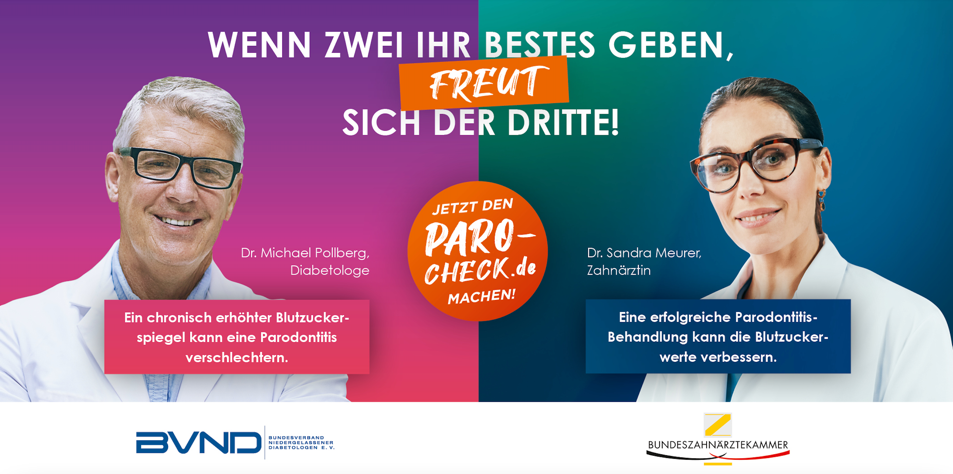 Twitter#Parodontitis und #Diabetes sind ein gefährliches Team – oft verschlimmern sie sich gegenseitig. Zum Glück gibt es mit #Zahnärzt:innen und #Diabetolog:innen starke Partner, die an der Seite der #Patient:innen stehen. Denn beide #Krankheiten sind behandelbar.FacebookParodontitis und Diabetes sind ein gefährliches Team – oft verschlimmern sie sich gegenseitig. Zum Glück gibt es mit Zahnärzt:innen und Diabetolog:innen starke Partner, die an der Seite der Patientinnen und Patienten stehen. Denn beide Krankheiten sind behandelbar.InstagramParodontitis und Diabetes sind ein gefährliches Team – oft verschlimmern sie sich gegenseitig. Zum Glück gibt es mit Zahnärzt:innen und Diabetolog:innen starke Partner, die an der Seite der Patientinnen und Patienten stehen. Denn beide Krankheiten sind behandelbar.#Parodontitis #Diabetes #Krankheiten #Partner #Parocheck #GesundAbMundBildmotivTwitterEine #Parodontitis kann chronische Erkrankungen verschlimmern, indem sie das #Immunsystem belastet und für Erreger im Mund ein Tor zum Blutkreislauf öffnet. #Parodontitis ist nicht nur eine Frage der Mundgesundheit!FacebookEine Parodontitis kann chronische Erkrankungen verschlimmern, indem sie das Immunsystem belastet und für Erreger im Mund ein Tor zum Blutkreislauf öffnet. Parodontitis ist nicht nur eine Frage der Mundgesundheit!InstagramEine Parodontitis kann chronische Erkrankungen verschlimmern, indem sie das Immunsystem belastet und für Erreger im Mund ein Tor zum Blutkreislauf öffnet. Parodontitis ist nicht nur eine Frage der Mundgesundheit!#Parodontitis #Parocheck #Immunsystem #GesundAbMundBildmotiv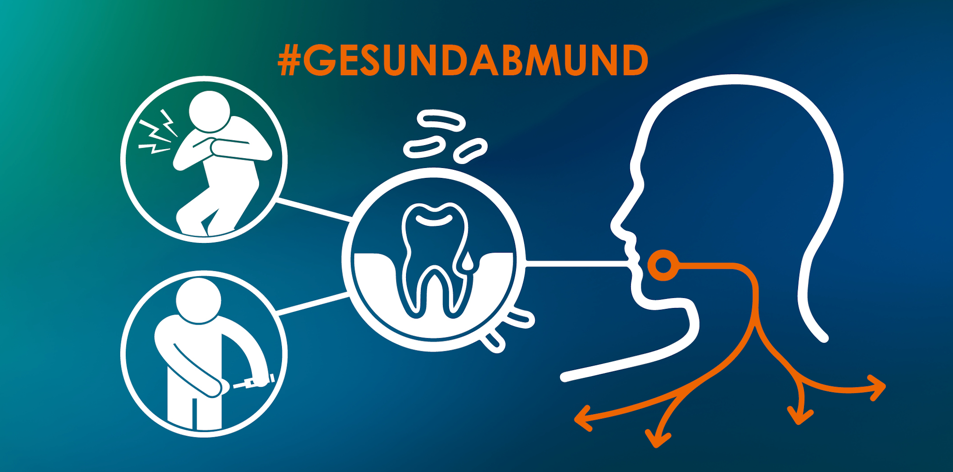 TwitterWas heißt Bidirektionalität bei #Parodontitis und #Diabetes? Beide können sich verstärken, in beide Richtungen! Bei schlecht eingestelltem #Diabetes steigt das Risiko für Parodontitis. Auch #Blutzuckerwerte können bei unbehandelter Parodontitis noch schlechter werden.(Thread) Aber das bedeutet glücklicherweise auch: Ist ein #Diabetes gut eingestellt, kann dies die #Parodontitis verbessern. Wird eine Parodontitis behandelt, kann der #Blutzucker besser in Schach gehalten werden.FacebookWas heißt Bidirektionalität bei Parodontitis und Diabetes? Beide können sich gegenseitig verstärken, in beide Richtungen!Bei schlecht eingestelltem Diabetes steigen Risiko für oder sogar Schwere der Parodontitis. Und die Blutzuckerwerte können bei unbehandelter Parodontitis noch schlechter werden.Aber das bedeutet glücklicherweise auch: Ist ein Diabetes gut eingestellt, kann dies die Parodontitis verbessern. Wird eine Parodontitis behandelt, kann der Blutzucker besser in Schach gehalten werden.InstagramWas heißt Bidirektionalität bei Parodontitis und Diabetes? Beide können sich gegenseitig verstärken, in beide Richtungen!Bei schlecht eingestelltem Diabetes steigen Risiko für oder sogar Schwere der Parodontitis. Und die Blutzuckerwerte können bei unbehandelter Parodontitis noch schlechter werden.Aber das bedeutet glücklicherweise auch: Ist ein Diabetes gut eingestellt, kann dies die Parodontitis verbessern. Wird eine Parodontitis behandelt, kann der Blutzucker besser in Schach gehalten werden.#Parodontitis #Diabetes #Blutzuckerwert #Parocheck #Risiko #GesundAbMundBildmotiv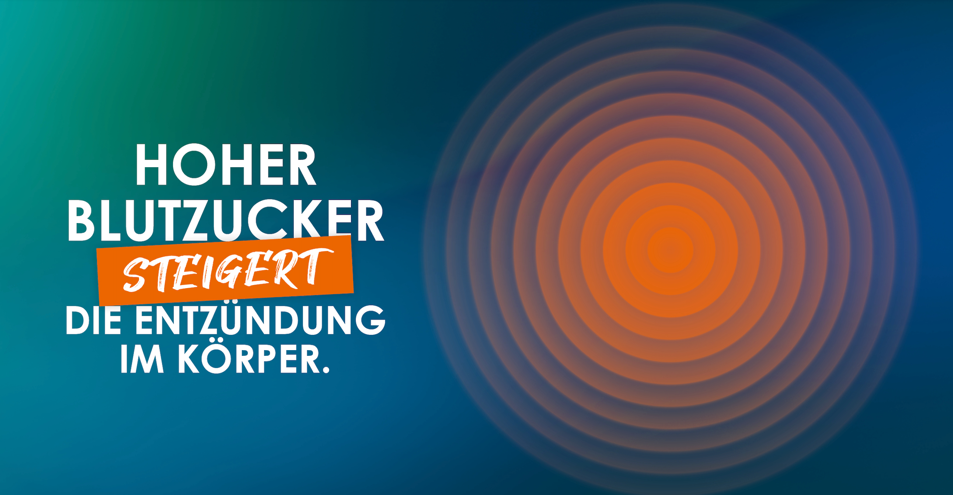 Twitter#Hyperglykämie = hoher #Blutzucker – steigert die Entzündungen im Körper, systemisch und lokal. Verschiedene Entzündungsmarker beeinflussen Diabetes und Parodontitis. Die systemische #Entzündung, die mit #Parodontitis in Verbindung steht, nimmt u.a. auch Einfluss auf #Diabetes.FacebookHyperglykämie = hoher Blutzucker steigert die Entzündungen im Körper, systemisch (im ganzen Organismus oder mehreren Organen) und lokal. Verschiedene Entzündungsmarker beeinflussen Diabetes und Parodontitis gleichermaßen. Deshalb nimmt die systemische Entzündung, die mit Parodontitis in Verbindung steht, auch Einfluss auf Diabetes und andere Erkrankungen.InstagramHyperglykämie = hoher Blutzucker steigert die Entzündungen im Körper, systemisch (im ganzen Organismus oder mehreren Organen) und lokal. Verschiedene Entzündungsmarker beeinflussen Diabetes und Parodontitis gleichermaßen. Deshalb nimmt die systemische Entzündung, die mit Parodontitis in Verbindung steht, auch Einfluss auf Diabetes und andere Erkrankungen.#Diabetes #Blutzucker #Parodontitis #Parocheck #GesundAbMundBildmotiv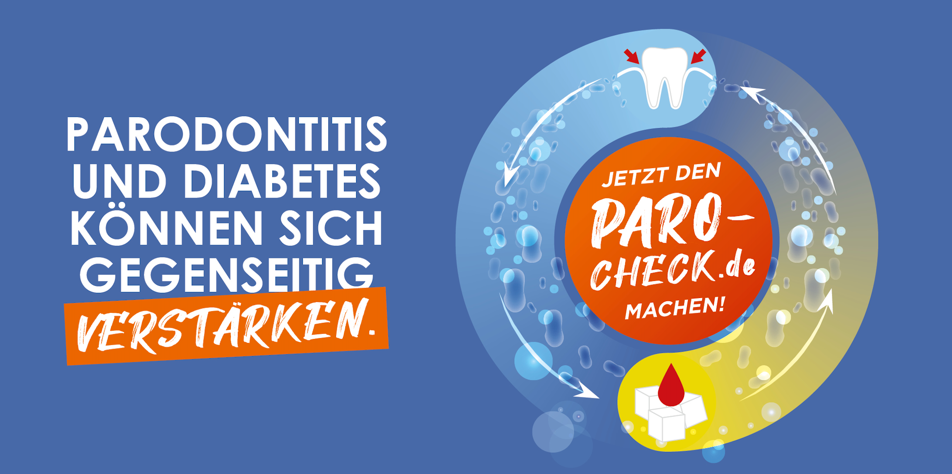 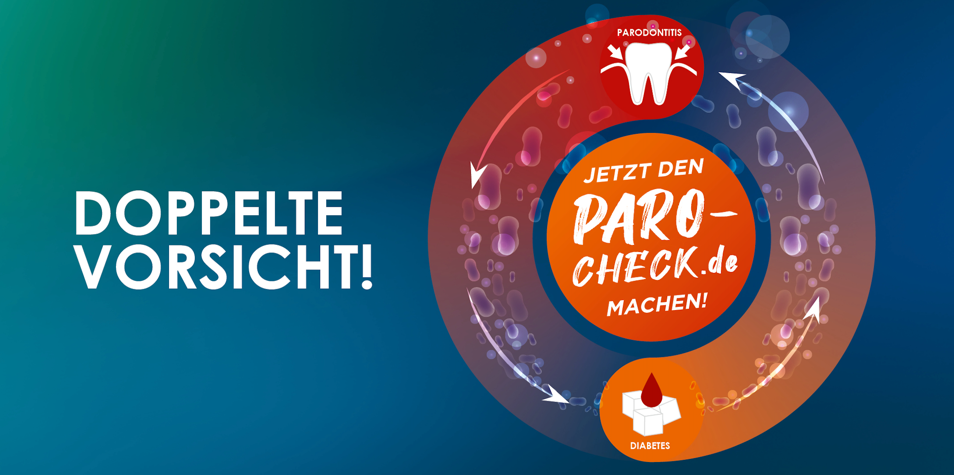 TwitterPatient:innen mit einem unentdeckten oder nicht mehr gut eingestellten #Diabetes haben oftmals eine parodontale Erkrankung. Daher erkennt die #Zahnarztpraxis oft einen Diabetes frühzeitig. Auch Diabetolog:innen weisen häufig auf eine noch unerkannte Parodontitis hin.FacebookPatientinnen und Patienten mit einem unentdeckten oder nicht mehr gut eingestellten Diabetes haben oftmals eine parodontale Erkrankung. Daher erkennt die Zahnarztpraxis oft einen Diabetes frühzeitig. Auch Diabetologinnen und Diabetologen weisen häufig auf eine noch unerkannte Parodontitis hin.InstagramPatientinnen und Patienten mit einem unentdeckten oder nicht mehr gut eingestellten Diabetes haben oftmals eine parodontale Erkrankung. Daher erkennt die Zahnarztpraxis oft einen Diabetes frühzeitig. Auch Diabetologinnen und Diabetologen weisen häufig auf eine noch unerkannte Parodontitis hin.#Parodontitis #Diabetes #Früherkennung #Praxis #Parocheck #GesundAbMundBildmotiv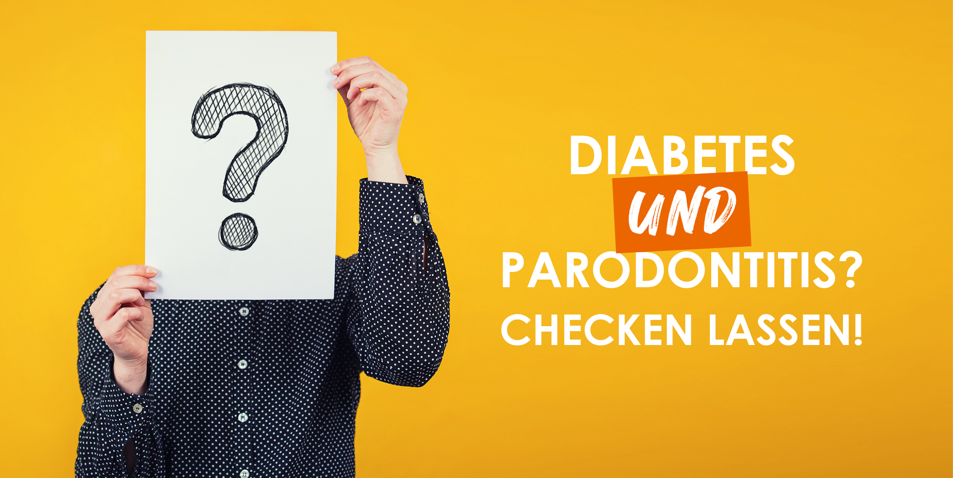 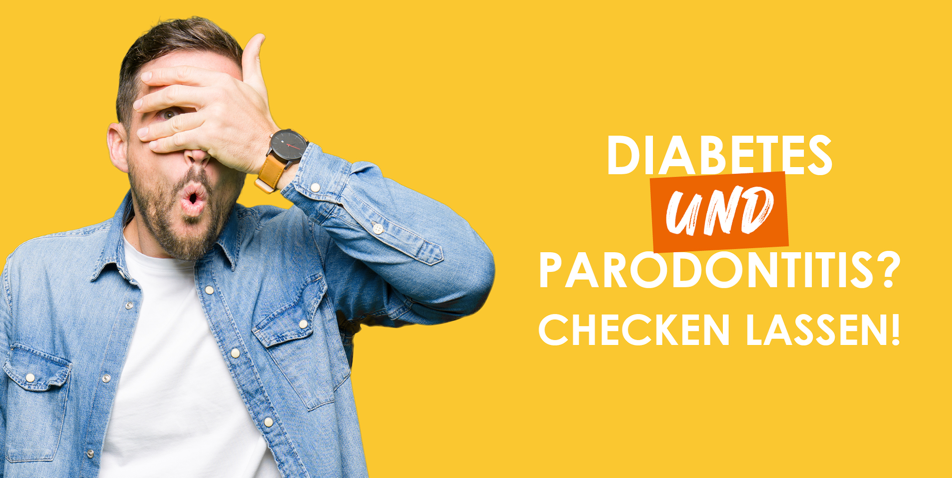 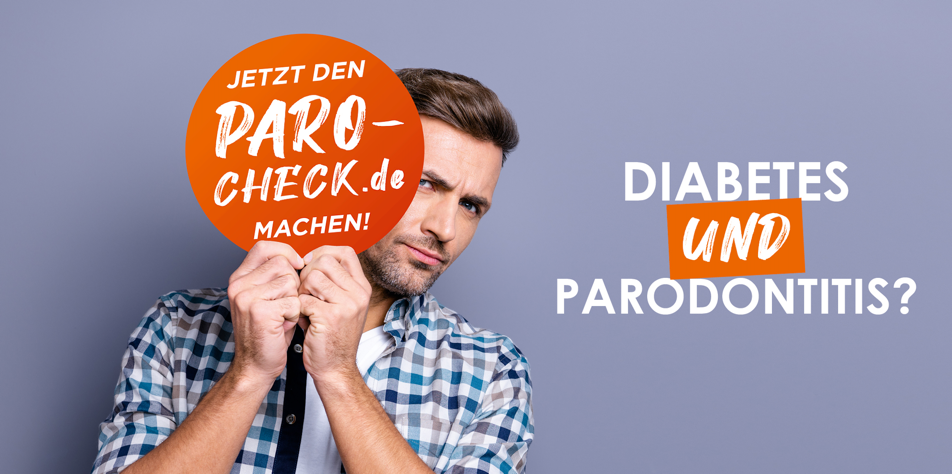 TwitterDr. Romy Ermler, Vizepräsidentin der Bundeszahnärztekammer, über #Parodontitis und #Wechselwirkungen, #Vorsorge und #Früherkennung. FacebookDr. Romy Ermler, Vizepräsidentin der Bundeszahnärztekammer, über Parodontitis und Wechselwirkungen, Vorsorge und Früherkennung. InstagramDr. Romy Ermler, Vizepräsidentin der Bundeszahnärztekammer, über Parodontitis und Wechselwirkungen, Vorsorge und Früherkennung. #Parodontitis #Parocheck #Vorsorge #Wechselwirkungen #Risiko #GesundAbMundBildmotiv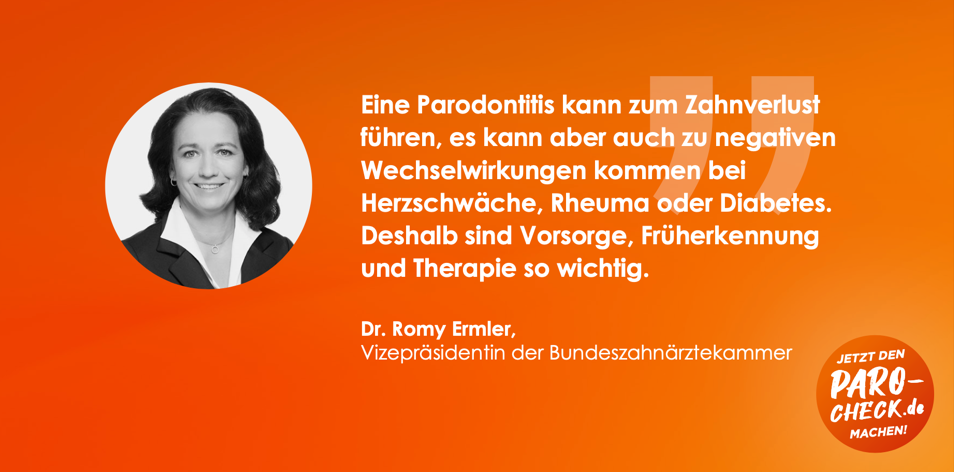 TwitterWegen #Diabetes zur Zahnärztin? Ja, denn wer Diabetes hat, hat ein bis zu 3-fach erhöhtes Risiko für eine #Parodontitis. Und die wiederum kann den #Diabetes verschlimmern. Wer #GesundAbMund bleibt pflegt also nicht nur die Zähne, sondern den ganzen Körper!FacebookWegen Diabetes zur Zahnärztin oder zum Zahnarzt? Ja, denn wer Diabetes hat, hat ein bis zu 3-fach erhöhtes Risiko für eine Parodontitis. Und die wiederum kann den Diabetes verschlimmern. Wer #GesundAbMund bleibt pflegt also nicht nur die Zähne, sondern den ganzen Körper!InstagramWegen Diabetes zur Zahnärztin oder zum Zahnarzt? Ja, denn wer Diabetes hat, hat ein bis zu 3-fach erhöhtes Risiko für eine Parodontitis. Und die wiederum kann den Diabetes verschlimmern. Wer #GesundAbMund bleibt pflegt also nicht nur die Zähne, sondern den ganzen Körper!#Parodontitis #Diabetes #ParocheckBildmotiv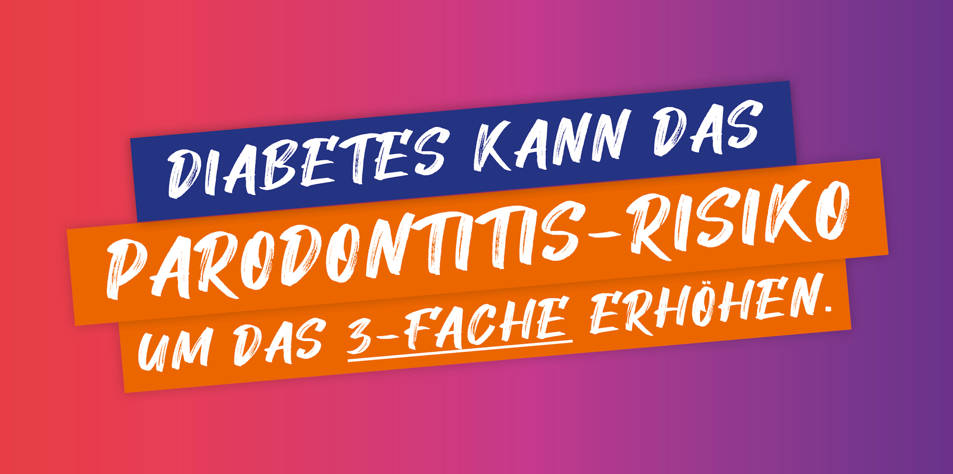 TwitterMit dem Alter steigt das Risiko für #Parodontitis. Erste Symptome sollten nicht ignoriert werden. Wer z.B. Zahnfleischbluten bei sich beobachtet, sollte dringend einen Termin in der Zahnarztpraxis machen und die Wartezeit mit dem #Parocheck überbrücken: https://paro-check.de/#checkFacebookMit dem Alter steigt das Risiko für Parodontitis. Erste Symptome sollten nicht ignoriert werden. Wer zum Beispiel Zahnfleischbluten bei sich beobachtet, sollte dringend einen Termin in der Zahnarztpraxis machen und die Wartezeit mit dem Paro-Check überbrücken: https://paro-check.de/#checkBildmotivLink zum Paro-CheckTwitterEine #Parodontitis kann handflächengroße Entzündungen im Mund hervorrufen. Trotzdem ignorieren viele Symptome wie #Zahnfleischbluten und gefährden Ihre Mund- und Gesamtgesundheit. Wir empfehlen die regelmäßige zahnärztliche Vorsorge und den #Parocheck: https://paro-check.de/#checkFacebookEine Parodontitis kann handflächengroße Entzündungen im Mund hervorrufen. Trotzdem ignorieren viele Symptome wie Zahnfleischbluten und gefährden Ihre Mund- und Gesamtgesundheit. Wir empfehlen die regelmäßige zahnärztliche Vorsorge und den Paro-Check: https://paro-check.de/#checkBildmotivLink zum Paro-CheckTwitterWer beim Zähneputzen #Blut ausspuckt, sei gewarnt, denn #Zahnfleischbluten ist ein Symptom für #Parodontitis. Und Parodontitis betrifft nicht nur den Mund, sondern kann sich auf die #Gesamtgesundheit auswirken und Krankheiten wie #Rheuma oder #Diabetes befördern. FacebookWer beim Zähneputzen Blut ausspuckt, sei gewarnt, denn Zahnfleischbluten ist ein Symptom für Parodontitis. Und Parodontitis betrifft nicht nur den Mund, sondern kann sich auf die Gesamtgesundheit auswirken und Krankheiten wie Rheuma oder Diabetes befördern. InstagramWer beim Zähneputzen Blut ausspuckt, sei gewarnt, denn Zahnfleischbluten ist ein Symptom für Parodontitis. Und Parodontitis betrifft nicht nur den Mund, sondern kann sich auf die Gesamtgesundheit auswirken und Krankheiten wie Rheuma oder Diabetes befördern. #Parodontitis #Zahnfleischbluten #GesundAbMund #Diabetes #Rheuma #ParocheckBildmotiv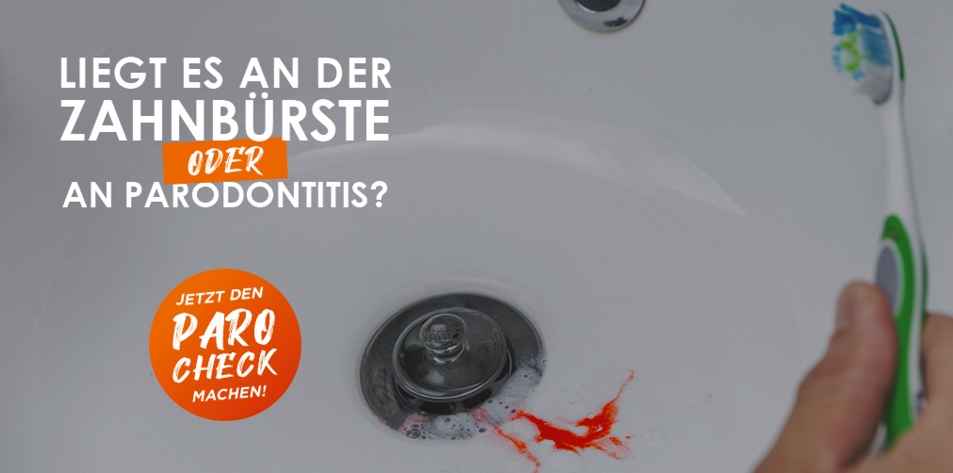 TwitterStehen ein Cowboy, ein Boxer und ein Mann am Waschbecken… aber sehen Sie selbst. #Parocheck #Zahnfleischbluten #Parodontitishttps://youtu.be/XXP4yRoaVuQFacebookStehen ein Cowboy, ein Boxer und ein Mann am Waschbecken… aber sehen Sie selbst. https://youtu.be/XXP4yRoaVuQBildmotivLink zum FilmTwitter#Zahnfleischbluten ist nicht cool, sondern Anzeichen einer ernstzunehmenden #Krankheit. Die gute Nachricht: Eine #Parodontitis lässt sich gut behandeln. Machen Sie jetzt den #Parocheck und testen Sie Ihr Parodontitis-Risiko.https://youtu.be/XXP4yRoaVuQFacebookZahnfleischbluten ist nicht cool, sondern Anzeichen einer ernstzunehmenden Krankheit. Die gute Nachricht: Eine Parodontitis lässt sich gut behandeln. Machen Sie jetzt den Paro-Check und testen Sie Ihr Parodontitis-Risiko.https://youtu.be/XXP4yRoaVuQBildmotivLink zum Film14. NovemberTwitterHeute ist #Weltdiabetestag. Wer an #Diabetes erkrankt ist, muss nicht nur auf seinen Blutzucker achten, sondern auch für gute #Mundhygiene sorgen – denn #Parodontitis und #Diabetes können einander verschlimmern. Es gilt: #Mundgesundheit ist #Gesamtgesundheit!FacebookHeute ist Weltdiabetestag. Wer an Diabetes erkrankt ist, muss nicht nur auf seinen Blutzucker achten, sondern auch für gute Mundhygiene sorgen – denn Parodontitis und Diabetes können einander verschlimmern. Es gilt: Mundgesundheit ist Gesamtgesundheit!InstagramHeute ist Weltdiabetestag. Wer an Diabetes erkrankt ist, muss nicht nur auf seinen Blutzucker achten, sondern auch für gute Mundhygiene sorgen – denn Parodontitis und Diabetes können einander verschlimmern. Es gilt: Mundgesundheit ist Gesamtgesundheit!#Parodontitis #Diabetes #Weltdiabetestag #GesundAbMund #ParocheckBildmotiv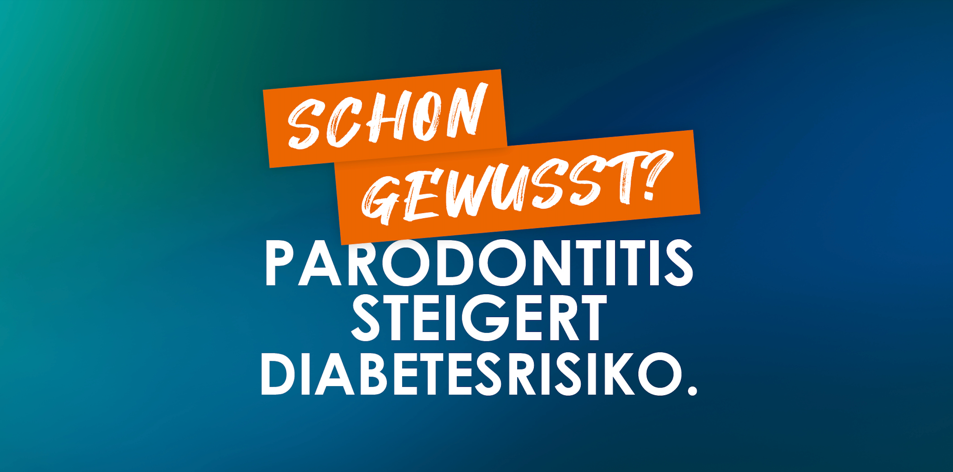 